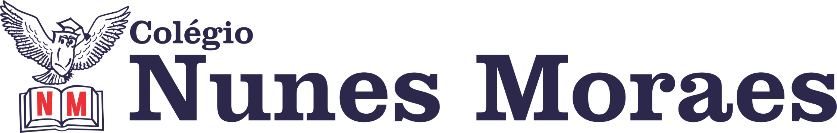 AGENDA DIÁRIA 3º ANO, 08 DE NOVEMBRO1ª AULA: PORTUGUÊS.Capítulo 15: Quais são os meus direitos.        Páginas: 116 a 121.Objetos de conhecimento: Reclamação.Aprendizagens essenciais: Ler e compreender textos da esfera reivindicatória, tais como carta de reclamação e orientações ao consumidor, e identificar a função social de tais textos no exercício dos direitos dos cidadãos. Link da videoaula:  https://youtu.be/IcnS6pwJJ_c ROTEIRO DA AULAAtividades propostas: Gostar de ler p.118 e 119; Para relembrar p.120 e 121.Atividade para casa: De olho na imagem p.116 e 117.2ª AULA: MATEMÁTICA.Capítulo 16: matemática em 2-D e 3-D.        Páginas: 127 a 129.Objetos de conhecimento: Figuras geométricas planas.Aprendizagens essenciais: Descrever, comparar e classificar figuras planas. Utilizar a malha quadriculada para desenhar figuras planas. Link da videoaula:  https://youtu.be/QqQPFpms6Oo ROTEIRO DA AULAAtividades propostas: Siga em frente- Linhas retas e linhas curvas p.127 e 128, questões 1 a 3.Atividade para casa: Siga em frente p.129, questões 4 e 5.3ª AULA: HISTÓRIA Capítulo 16: Cidades que são patrimônios.       Página: 96 a 99.Objetos de conhecimento: Cidades históricas.Aprendizagens essenciais: Identificar os patrimônios históricos e culturais de seu país e discutir as razões culturais, sociais e políticas para que assim sejam considerados.Link da videoaula: https://youtu.be/byugtXqbUeI ROTEIRO DA AULAAtividades propostas: Agora é com você p.96 e 97; Para relembrar p.98 e 99.4ª AULA: GEOGRAFIA.Capítulo 16: Reduzindo o lixo.       Página: 174 a 177.Objetos de conhecimento: Lixo e meio ambiente.Aprendizagens essenciais: Reconhecer que toda ação humana gera impactos na natureza e que esta impactará a vida das pessoas.Link da videoaula: https://youtu.be/TGT7770pM2w ROTEIRO DA AULAAtividades propostas: Os caminhos do lixo p.174  e 175; Para ir além p.176; Agora é com você p.177.Boa semana e bons estudos!